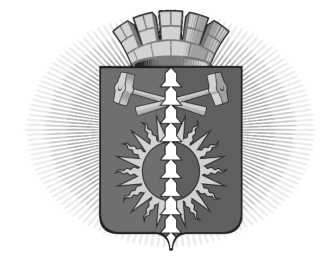 АДМИНИСТРАЦИЯ  ГОРОДСКОГО ОКРУГА ВЕРХНИЙ ТАГИЛПОСТАНОВЛЕНИЕот 10.09.2021от 10.09.2021№ 522_______№ 522_______№ 522_______г. Верхний Тагилг. Верхний Тагилг. Верхний Тагилг. Верхний Тагилг. Верхний Тагилг. Верхний ТагилО признании утратившими силу Административных регламентов по исполнению муниципальной функции по осуществлению муниципального контроляО признании утратившими силу Административных регламентов по исполнению муниципальной функции по осуществлению муниципального контроляО признании утратившими силу Административных регламентов по исполнению муниципальной функции по осуществлению муниципального контроляО признании утратившими силу Административных регламентов по исполнению муниципальной функции по осуществлению муниципального контроляО признании утратившими силу Административных регламентов по исполнению муниципальной функции по осуществлению муниципального контроляВ соответствии с Федеральным законом от 31 июля 2020 года № 248-ФЗ «О государственном контроле (надзоре) и муниципальном контроле в Российской Федерации», руководствуясь Уставом городского округа Верхний Тагил, Администрация городского округа Верхний ТагилПОСТАНОВЛЯЕТ:1. Признать утратившими силу с 01.01.2022 года:1.1. постановление администрации городского округа Верхний Тагил от 08.08.2013 № 586 «Об утверждении Административного регламента исполнения муниципальной функции по проведению проверок при осуществлении муниципального контроля в области торговой деятельности на территории городского округа Верхний Тагил» с изменениями, внесенными постановлениями администрации городского округа Верхний Тагил от 20.01.2015 № 20, от 27.10.2015 № 1061, от 21.03.2017 № 188, от 22.05.2018 №388, от 21.09.2018 № 665, от 12.04.2019 № 236 и от 29.03.2021 № 154;1.2. постановление администрации городского округа Верхний Тагил от 23.04.2012 № 263 «Об утверждении административного регламента исполнения Администрацией городского округа Верхний Тагил функции по осуществлению муниципального земельного контроля за использованием земель на территории городского округа», с изменениями, внесенными постановлениями администрации городского округа Верхний Тагил от 02.09.2019 № 606 и от 30.03.2021;  1.3.  постановление администрации городского округа Верхний Тагил от 14.02.2014 № 86 «Об утверждении Административного регламента исполнения муниципальной функции по осуществлению муниципального жилищного контроля на территории городского округа Верхний Тагил», с изменениями, внесенными постановлениями администрации городского округа Верхний Тагил от 21.01.2015 № 47, от 10.02.2017 № 105, от 29.04.2019 № 279 и от 02.06.2020 № 259;1.4. постановление администрации городского округа Верхний Тагил от 27.12.2013 № 1057 «Об утверждении Административного регламента исполнения муниципальной функции по организации и проведению муниципального контроля за сохранностью автомобильных дорог местного значения в границах городского округа Верхний Тагил», с изменениями, внесенными постановлениями администрации городского округа Верхний Тагил от 21.01.2015 № 26, от 15.05.2018 № 358 и от 30.03.2021 № 160;1.5. постановление администрации городского округа Верхний Тагил от 20.01.2016 № 35 «Об утверждении Административного регламента осуществления муниципального контроля в области использования и охраны особо охраняемых природных территорий местного значения городского округа Верхний Тагил», с изменениями, внесенными постановлениями администрации городского округа Верхний Тагил от 13.06.2018 № 434, от 02.09.2019 № 607 и от 30.03.2021 № 156; 1.6. постановление администрации городского округа Верхний Тагил от 20.01.2016 № 34 «Об утверждении Административного регламента «Проведения проверок при осуществлении муниципального лесного контроля на территории городского округа Верхний Тагил», с изменениями, внесенными постановлениями администрации городского округа Верхний Тагил от 13.03.2017 № 164 и от 17.09.2018 № 647;1.7. постановление администрации городского округа Верхний Тагил от 18.01.2016 № 23 «Административный регламент исполнения муниципальной функции по осуществлению муниципального контроля за соблюдением условий организации регулярных перевозок на территории городского округа Верхний Тагил» с изменениями, внесенными постановлениями администрации городского округа Верхний Тагил от 27.01.2016 № 75, от 08.06.2016 № 478, от 10.02.2017 № 102, от 24.10.2017 № 647, от 15.05.2018 №357 и от 30.03.2021;1.8. постановление администрации городского округа Верхний Тагил от 12.02.2016 № 130 «Об утверждении Административного регламента исполнения муниципальной функции по осуществлению муниципального контроля за соблюдением законодательства в области розничной продажи алкогольной продукции на территории городского округа Верхний Тагил», с изменениями, внесенными постановлениями администрации городского округа Верхний Тагил от 28.06.2016 № 530, от 21.03.2017 № 189, от 22.05.2018 № 389, от 12.04.2019 № 237 и 29.03.2021 № 153;1.9. постановление администрации городского округа Верхний Тагил от 18.01.2016 № 24 «Об утверждении Административного регламента осуществления муниципального контроля в сфере благоустройства на территории городского округа Верхний Тагил», с изменениями, внесенными постановлениями администрации городского округа Верхний Тагил от 22.01.2016 № 88, от 17.06.2016 № 501, от 10.02.2017 № 101 и от 30.03.2021 №158;1.10. постановление администрации городского округа Верхний Тагил от 17.09.2018 № 645 «Об утверждении административного регламента исполнения муниципальной функции по осуществлению муниципального контроля в сфере использования и охраны недр при добыче общераспространенных полезных ископаемых, а также при строительстве подземных сооружений, не связанных с добычей полезных ископаемых, на территории городского округа Верхний Тагил»  с изменениями, внесенными постановлением администрации городского округа Верхний Тагил от 30.03.2021 № 156;1.11. постановление администрации городского округа Верхний Тагил от 11.08.2017 №484 «Об утверждении перечня видов муниципального контроля и органов местного самоуправления городского округа Верхний Тагил, уполномоченных на их осуществление» с изменениями, внесенными постановлениями администрации городского округа Верхний Тагил от 22.03.2018 № 198 и от 19.12.2019 № 857.2. Контроль за исполнением настоящего постановления возложить на заместителя главы администрации по жилищно-коммунальному и городскому хозяйству Кропотухину Н.А.3. Настоящее постановление опубликовать на официальном сайте городского округа Верхний Тагил в сети Интернет (www.go-vtagil.ru). Глава городского округа                                                               В.Г. Кириченко                 Верхний ТагилВ соответствии с Федеральным законом от 31 июля 2020 года № 248-ФЗ «О государственном контроле (надзоре) и муниципальном контроле в Российской Федерации», руководствуясь Уставом городского округа Верхний Тагил, Администрация городского округа Верхний ТагилПОСТАНОВЛЯЕТ:1. Признать утратившими силу с 01.01.2022 года:1.1. постановление администрации городского округа Верхний Тагил от 08.08.2013 № 586 «Об утверждении Административного регламента исполнения муниципальной функции по проведению проверок при осуществлении муниципального контроля в области торговой деятельности на территории городского округа Верхний Тагил» с изменениями, внесенными постановлениями администрации городского округа Верхний Тагил от 20.01.2015 № 20, от 27.10.2015 № 1061, от 21.03.2017 № 188, от 22.05.2018 №388, от 21.09.2018 № 665, от 12.04.2019 № 236 и от 29.03.2021 № 154;1.2. постановление администрации городского округа Верхний Тагил от 23.04.2012 № 263 «Об утверждении административного регламента исполнения Администрацией городского округа Верхний Тагил функции по осуществлению муниципального земельного контроля за использованием земель на территории городского округа», с изменениями, внесенными постановлениями администрации городского округа Верхний Тагил от 02.09.2019 № 606 и от 30.03.2021;  1.3.  постановление администрации городского округа Верхний Тагил от 14.02.2014 № 86 «Об утверждении Административного регламента исполнения муниципальной функции по осуществлению муниципального жилищного контроля на территории городского округа Верхний Тагил», с изменениями, внесенными постановлениями администрации городского округа Верхний Тагил от 21.01.2015 № 47, от 10.02.2017 № 105, от 29.04.2019 № 279 и от 02.06.2020 № 259;1.4. постановление администрации городского округа Верхний Тагил от 27.12.2013 № 1057 «Об утверждении Административного регламента исполнения муниципальной функции по организации и проведению муниципального контроля за сохранностью автомобильных дорог местного значения в границах городского округа Верхний Тагил», с изменениями, внесенными постановлениями администрации городского округа Верхний Тагил от 21.01.2015 № 26, от 15.05.2018 № 358 и от 30.03.2021 № 160;1.5. постановление администрации городского округа Верхний Тагил от 20.01.2016 № 35 «Об утверждении Административного регламента осуществления муниципального контроля в области использования и охраны особо охраняемых природных территорий местного значения городского округа Верхний Тагил», с изменениями, внесенными постановлениями администрации городского округа Верхний Тагил от 13.06.2018 № 434, от 02.09.2019 № 607 и от 30.03.2021 № 156; 1.6. постановление администрации городского округа Верхний Тагил от 20.01.2016 № 34 «Об утверждении Административного регламента «Проведения проверок при осуществлении муниципального лесного контроля на территории городского округа Верхний Тагил», с изменениями, внесенными постановлениями администрации городского округа Верхний Тагил от 13.03.2017 № 164 и от 17.09.2018 № 647;1.7. постановление администрации городского округа Верхний Тагил от 18.01.2016 № 23 «Административный регламент исполнения муниципальной функции по осуществлению муниципального контроля за соблюдением условий организации регулярных перевозок на территории городского округа Верхний Тагил» с изменениями, внесенными постановлениями администрации городского округа Верхний Тагил от 27.01.2016 № 75, от 08.06.2016 № 478, от 10.02.2017 № 102, от 24.10.2017 № 647, от 15.05.2018 №357 и от 30.03.2021;1.8. постановление администрации городского округа Верхний Тагил от 12.02.2016 № 130 «Об утверждении Административного регламента исполнения муниципальной функции по осуществлению муниципального контроля за соблюдением законодательства в области розничной продажи алкогольной продукции на территории городского округа Верхний Тагил», с изменениями, внесенными постановлениями администрации городского округа Верхний Тагил от 28.06.2016 № 530, от 21.03.2017 № 189, от 22.05.2018 № 389, от 12.04.2019 № 237 и 29.03.2021 № 153;1.9. постановление администрации городского округа Верхний Тагил от 18.01.2016 № 24 «Об утверждении Административного регламента осуществления муниципального контроля в сфере благоустройства на территории городского округа Верхний Тагил», с изменениями, внесенными постановлениями администрации городского округа Верхний Тагил от 22.01.2016 № 88, от 17.06.2016 № 501, от 10.02.2017 № 101 и от 30.03.2021 №158;1.10. постановление администрации городского округа Верхний Тагил от 17.09.2018 № 645 «Об утверждении административного регламента исполнения муниципальной функции по осуществлению муниципального контроля в сфере использования и охраны недр при добыче общераспространенных полезных ископаемых, а также при строительстве подземных сооружений, не связанных с добычей полезных ископаемых, на территории городского округа Верхний Тагил»  с изменениями, внесенными постановлением администрации городского округа Верхний Тагил от 30.03.2021 № 156;1.11. постановление администрации городского округа Верхний Тагил от 11.08.2017 №484 «Об утверждении перечня видов муниципального контроля и органов местного самоуправления городского округа Верхний Тагил, уполномоченных на их осуществление» с изменениями, внесенными постановлениями администрации городского округа Верхний Тагил от 22.03.2018 № 198 и от 19.12.2019 № 857.2. Контроль за исполнением настоящего постановления возложить на заместителя главы администрации по жилищно-коммунальному и городскому хозяйству Кропотухину Н.А.3. Настоящее постановление опубликовать на официальном сайте городского округа Верхний Тагил в сети Интернет (www.go-vtagil.ru). Глава городского округа                                                               В.Г. Кириченко                 Верхний ТагилВ соответствии с Федеральным законом от 31 июля 2020 года № 248-ФЗ «О государственном контроле (надзоре) и муниципальном контроле в Российской Федерации», руководствуясь Уставом городского округа Верхний Тагил, Администрация городского округа Верхний ТагилПОСТАНОВЛЯЕТ:1. Признать утратившими силу с 01.01.2022 года:1.1. постановление администрации городского округа Верхний Тагил от 08.08.2013 № 586 «Об утверждении Административного регламента исполнения муниципальной функции по проведению проверок при осуществлении муниципального контроля в области торговой деятельности на территории городского округа Верхний Тагил» с изменениями, внесенными постановлениями администрации городского округа Верхний Тагил от 20.01.2015 № 20, от 27.10.2015 № 1061, от 21.03.2017 № 188, от 22.05.2018 №388, от 21.09.2018 № 665, от 12.04.2019 № 236 и от 29.03.2021 № 154;1.2. постановление администрации городского округа Верхний Тагил от 23.04.2012 № 263 «Об утверждении административного регламента исполнения Администрацией городского округа Верхний Тагил функции по осуществлению муниципального земельного контроля за использованием земель на территории городского округа», с изменениями, внесенными постановлениями администрации городского округа Верхний Тагил от 02.09.2019 № 606 и от 30.03.2021;  1.3.  постановление администрации городского округа Верхний Тагил от 14.02.2014 № 86 «Об утверждении Административного регламента исполнения муниципальной функции по осуществлению муниципального жилищного контроля на территории городского округа Верхний Тагил», с изменениями, внесенными постановлениями администрации городского округа Верхний Тагил от 21.01.2015 № 47, от 10.02.2017 № 105, от 29.04.2019 № 279 и от 02.06.2020 № 259;1.4. постановление администрации городского округа Верхний Тагил от 27.12.2013 № 1057 «Об утверждении Административного регламента исполнения муниципальной функции по организации и проведению муниципального контроля за сохранностью автомобильных дорог местного значения в границах городского округа Верхний Тагил», с изменениями, внесенными постановлениями администрации городского округа Верхний Тагил от 21.01.2015 № 26, от 15.05.2018 № 358 и от 30.03.2021 № 160;1.5. постановление администрации городского округа Верхний Тагил от 20.01.2016 № 35 «Об утверждении Административного регламента осуществления муниципального контроля в области использования и охраны особо охраняемых природных территорий местного значения городского округа Верхний Тагил», с изменениями, внесенными постановлениями администрации городского округа Верхний Тагил от 13.06.2018 № 434, от 02.09.2019 № 607 и от 30.03.2021 № 156; 1.6. постановление администрации городского округа Верхний Тагил от 20.01.2016 № 34 «Об утверждении Административного регламента «Проведения проверок при осуществлении муниципального лесного контроля на территории городского округа Верхний Тагил», с изменениями, внесенными постановлениями администрации городского округа Верхний Тагил от 13.03.2017 № 164 и от 17.09.2018 № 647;1.7. постановление администрации городского округа Верхний Тагил от 18.01.2016 № 23 «Административный регламент исполнения муниципальной функции по осуществлению муниципального контроля за соблюдением условий организации регулярных перевозок на территории городского округа Верхний Тагил» с изменениями, внесенными постановлениями администрации городского округа Верхний Тагил от 27.01.2016 № 75, от 08.06.2016 № 478, от 10.02.2017 № 102, от 24.10.2017 № 647, от 15.05.2018 №357 и от 30.03.2021;1.8. постановление администрации городского округа Верхний Тагил от 12.02.2016 № 130 «Об утверждении Административного регламента исполнения муниципальной функции по осуществлению муниципального контроля за соблюдением законодательства в области розничной продажи алкогольной продукции на территории городского округа Верхний Тагил», с изменениями, внесенными постановлениями администрации городского округа Верхний Тагил от 28.06.2016 № 530, от 21.03.2017 № 189, от 22.05.2018 № 389, от 12.04.2019 № 237 и 29.03.2021 № 153;1.9. постановление администрации городского округа Верхний Тагил от 18.01.2016 № 24 «Об утверждении Административного регламента осуществления муниципального контроля в сфере благоустройства на территории городского округа Верхний Тагил», с изменениями, внесенными постановлениями администрации городского округа Верхний Тагил от 22.01.2016 № 88, от 17.06.2016 № 501, от 10.02.2017 № 101 и от 30.03.2021 №158;1.10. постановление администрации городского округа Верхний Тагил от 17.09.2018 № 645 «Об утверждении административного регламента исполнения муниципальной функции по осуществлению муниципального контроля в сфере использования и охраны недр при добыче общераспространенных полезных ископаемых, а также при строительстве подземных сооружений, не связанных с добычей полезных ископаемых, на территории городского округа Верхний Тагил»  с изменениями, внесенными постановлением администрации городского округа Верхний Тагил от 30.03.2021 № 156;1.11. постановление администрации городского округа Верхний Тагил от 11.08.2017 №484 «Об утверждении перечня видов муниципального контроля и органов местного самоуправления городского округа Верхний Тагил, уполномоченных на их осуществление» с изменениями, внесенными постановлениями администрации городского округа Верхний Тагил от 22.03.2018 № 198 и от 19.12.2019 № 857.2. Контроль за исполнением настоящего постановления возложить на заместителя главы администрации по жилищно-коммунальному и городскому хозяйству Кропотухину Н.А.3. Настоящее постановление опубликовать на официальном сайте городского округа Верхний Тагил в сети Интернет (www.go-vtagil.ru). Глава городского округа                                                               В.Г. Кириченко                 Верхний ТагилВ соответствии с Федеральным законом от 31 июля 2020 года № 248-ФЗ «О государственном контроле (надзоре) и муниципальном контроле в Российской Федерации», руководствуясь Уставом городского округа Верхний Тагил, Администрация городского округа Верхний ТагилПОСТАНОВЛЯЕТ:1. Признать утратившими силу с 01.01.2022 года:1.1. постановление администрации городского округа Верхний Тагил от 08.08.2013 № 586 «Об утверждении Административного регламента исполнения муниципальной функции по проведению проверок при осуществлении муниципального контроля в области торговой деятельности на территории городского округа Верхний Тагил» с изменениями, внесенными постановлениями администрации городского округа Верхний Тагил от 20.01.2015 № 20, от 27.10.2015 № 1061, от 21.03.2017 № 188, от 22.05.2018 №388, от 21.09.2018 № 665, от 12.04.2019 № 236 и от 29.03.2021 № 154;1.2. постановление администрации городского округа Верхний Тагил от 23.04.2012 № 263 «Об утверждении административного регламента исполнения Администрацией городского округа Верхний Тагил функции по осуществлению муниципального земельного контроля за использованием земель на территории городского округа», с изменениями, внесенными постановлениями администрации городского округа Верхний Тагил от 02.09.2019 № 606 и от 30.03.2021;  1.3.  постановление администрации городского округа Верхний Тагил от 14.02.2014 № 86 «Об утверждении Административного регламента исполнения муниципальной функции по осуществлению муниципального жилищного контроля на территории городского округа Верхний Тагил», с изменениями, внесенными постановлениями администрации городского округа Верхний Тагил от 21.01.2015 № 47, от 10.02.2017 № 105, от 29.04.2019 № 279 и от 02.06.2020 № 259;1.4. постановление администрации городского округа Верхний Тагил от 27.12.2013 № 1057 «Об утверждении Административного регламента исполнения муниципальной функции по организации и проведению муниципального контроля за сохранностью автомобильных дорог местного значения в границах городского округа Верхний Тагил», с изменениями, внесенными постановлениями администрации городского округа Верхний Тагил от 21.01.2015 № 26, от 15.05.2018 № 358 и от 30.03.2021 № 160;1.5. постановление администрации городского округа Верхний Тагил от 20.01.2016 № 35 «Об утверждении Административного регламента осуществления муниципального контроля в области использования и охраны особо охраняемых природных территорий местного значения городского округа Верхний Тагил», с изменениями, внесенными постановлениями администрации городского округа Верхний Тагил от 13.06.2018 № 434, от 02.09.2019 № 607 и от 30.03.2021 № 156; 1.6. постановление администрации городского округа Верхний Тагил от 20.01.2016 № 34 «Об утверждении Административного регламента «Проведения проверок при осуществлении муниципального лесного контроля на территории городского округа Верхний Тагил», с изменениями, внесенными постановлениями администрации городского округа Верхний Тагил от 13.03.2017 № 164 и от 17.09.2018 № 647;1.7. постановление администрации городского округа Верхний Тагил от 18.01.2016 № 23 «Административный регламент исполнения муниципальной функции по осуществлению муниципального контроля за соблюдением условий организации регулярных перевозок на территории городского округа Верхний Тагил» с изменениями, внесенными постановлениями администрации городского округа Верхний Тагил от 27.01.2016 № 75, от 08.06.2016 № 478, от 10.02.2017 № 102, от 24.10.2017 № 647, от 15.05.2018 №357 и от 30.03.2021;1.8. постановление администрации городского округа Верхний Тагил от 12.02.2016 № 130 «Об утверждении Административного регламента исполнения муниципальной функции по осуществлению муниципального контроля за соблюдением законодательства в области розничной продажи алкогольной продукции на территории городского округа Верхний Тагил», с изменениями, внесенными постановлениями администрации городского округа Верхний Тагил от 28.06.2016 № 530, от 21.03.2017 № 189, от 22.05.2018 № 389, от 12.04.2019 № 237 и 29.03.2021 № 153;1.9. постановление администрации городского округа Верхний Тагил от 18.01.2016 № 24 «Об утверждении Административного регламента осуществления муниципального контроля в сфере благоустройства на территории городского округа Верхний Тагил», с изменениями, внесенными постановлениями администрации городского округа Верхний Тагил от 22.01.2016 № 88, от 17.06.2016 № 501, от 10.02.2017 № 101 и от 30.03.2021 №158;1.10. постановление администрации городского округа Верхний Тагил от 17.09.2018 № 645 «Об утверждении административного регламента исполнения муниципальной функции по осуществлению муниципального контроля в сфере использования и охраны недр при добыче общераспространенных полезных ископаемых, а также при строительстве подземных сооружений, не связанных с добычей полезных ископаемых, на территории городского округа Верхний Тагил»  с изменениями, внесенными постановлением администрации городского округа Верхний Тагил от 30.03.2021 № 156;1.11. постановление администрации городского округа Верхний Тагил от 11.08.2017 №484 «Об утверждении перечня видов муниципального контроля и органов местного самоуправления городского округа Верхний Тагил, уполномоченных на их осуществление» с изменениями, внесенными постановлениями администрации городского округа Верхний Тагил от 22.03.2018 № 198 и от 19.12.2019 № 857.2. Контроль за исполнением настоящего постановления возложить на заместителя главы администрации по жилищно-коммунальному и городскому хозяйству Кропотухину Н.А.3. Настоящее постановление опубликовать на официальном сайте городского округа Верхний Тагил в сети Интернет (www.go-vtagil.ru). Глава городского округа                                                               В.Г. Кириченко                 Верхний Тагил